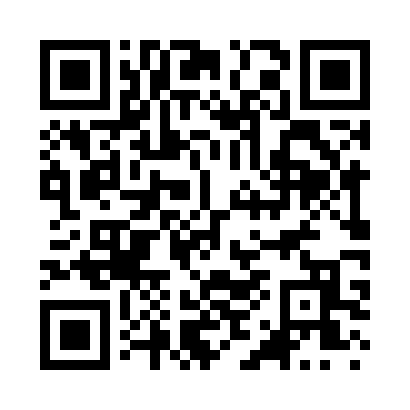 Prayer times for Cranmore, California, USAWed 1 May 2024 - Fri 31 May 2024High Latitude Method: Angle Based RulePrayer Calculation Method: Islamic Society of North AmericaAsar Calculation Method: ShafiPrayer times provided by https://www.salahtimes.comDateDayFajrSunriseDhuhrAsrMaghribIsha1Wed4:466:081:044:548:019:232Thu4:456:071:044:548:029:243Fri4:436:061:044:548:039:264Sat4:426:051:044:548:049:275Sun4:406:041:044:558:049:286Mon4:396:031:044:558:059:307Tue4:376:021:044:558:069:318Wed4:366:011:044:558:079:329Thu4:356:001:044:558:089:3310Fri4:335:591:044:568:099:3511Sat4:325:581:044:568:109:3612Sun4:315:571:044:568:119:3713Mon4:295:561:044:568:129:3914Tue4:285:551:044:578:139:4015Wed4:275:541:044:578:149:4116Thu4:265:531:044:578:159:4217Fri4:245:521:044:578:169:4418Sat4:235:511:044:588:169:4519Sun4:225:511:044:588:179:4620Mon4:215:501:044:588:189:4721Tue4:205:491:044:588:199:4822Wed4:195:481:044:588:209:4923Thu4:185:481:044:598:219:5124Fri4:175:471:044:598:229:5225Sat4:165:471:044:598:229:5326Sun4:155:461:044:598:239:5427Mon4:155:451:055:008:249:5528Tue4:145:451:055:008:259:5629Wed4:135:441:055:008:259:5730Thu4:125:441:055:008:269:5831Fri4:125:441:055:018:279:59